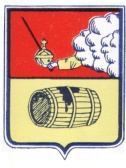 АДМИНИСТРАЦИЯ  МУНИЦИПАЛЬНОГО ОБРАЗОВАНИЯ "ВЕЛЬСКОЕ"ПОСТАНОВЛЕНИЕ 31 августа 2020 года    № 303  г. Вельск «Об утверждении порядка получения муниципальными служащими администрации	муниципального образования «Вельское» разрешения представителя нанимателя (работодателя) на участие на безвозмездной основе в управлении общественной организацией (за исключением политической партии и органа первичной профсоюзной организации, созданной в органе местного самоуправления, аппарате избирательной комиссии муниципального образования Архангельской области, действующей на постоянной основе и являющейся юридическим лицом), жилищным, жилищно-строительным, гаражным кооперативами, товариществом собственников недвижимости в качестве единоличного исполнительного органа или вхождения в состав их коллегиальных органов управления»В целях обеспечения реализации пункта 3 части 1 статьи 14 Федерального закона от 02.03.2007 № 25-ФЗ «О муниципальной службе в Российской Федерации», подпункта 18 пункта 3 статьи 7 областного закона от 26 ноября 2008 № 626-31-03 «О противодействии коррупции в Архангельской области» администрация постановляю:1. Утвердить «Порядок получения муниципальными служащимиадминистрации	муниципального образования «Вельское» разрешения представителя нанимателя (работодателя) на участие на безвозмездной основе в управлении общественной организацией (за исключением политической партии и органа первичной профсоюзной организации, созданной в органе местного самоуправления, аппарате избирательной комиссии муниципального образования Архангельской области, действующей на постоянной основе и являющейся юридическим лицом), жилищным, жилищно-строительным, гаражным кооперативами, товариществом собственников недвижимости в качестве единоличного исполнительного органа или вхождения в состав их коллегиальных органов управления» согласно приложению.2. Настоящее постановление вступает в силу со дня официальногоопубликования и подлежит размещению на официальном сайте администрации муниципального образования «Вельское».Глава муниципального образования «Вельское»                           Д.В. ЕжовПорядок получения муниципальными служащими администрации разрешения представителя нанимателя (работодателя) на участие на безвозмездной основе в управлении общественной организацией (за исключением политической партии и органа первичной профсоюзной организации, созданной в органе местного самоуправления, аппарате избирательной комиссии муниципального образования Архангельской области, действующей на постоянной основе и являющейся юридическим лицом), жилищным, жилищно-строительным, гаражным кооперативами, товариществом собственников недвижимости в качестве единоличного исполнительного органа или вхождения в состав их коллегиальных органов управления1. В соответствии с пунктом 3 части 1 статьи 14 Федерального закона от 02 марта 2007 № 25-ФЗ «О муниципальной службе в Российской Федерации», подпунктом 18 пункта 3 статьи 7 областного закона от 26 ноября 2008 № 626-31-03 «О противодействии коррупции в Архангельской области» в связи с прохождением муниципальной службы муниципальному служащему запрещается заниматься предпринимательской деятельностью лично или через доверенных лиц, участвовать в управлении коммерческой организацией или в управлении некоммерческой организацией (за исключением участия на безвозмездной основе в управлении политической партией, органом профессионального союза, в том числе выборным органом первичной профсоюзной организации, созданной в органе местного самоуправления, аппарате избирательной комиссии муниципального образования; участия в съезде (конференции) или общем собрании иной общественной организации, жилищного, жилищно-строительного, гаражного кооперативов, товарищества собственников недвижимости; участия на безвозмездной основе в управлении указанными некоммерческими организациями (кроме политической партии и органа профессионального союза, в том числе выборного органа первичной профсоюзной организации, созданной в органе местного самоуправления, аппарате избирательной комиссии муниципального образования) в качестве единоличного исполнительного органа или вхождения в состав их коллегиальных органов управления с разрешения представителя нанимателя (работодателя), которое получено в порядке, установленном муниципальным правовым актом), кроме представления на безвозмездной основе интересов муниципального образования в органах управления и ревизионной комиссии организации, учредителем (акционером, участником) которой является муниципальное образование, в соответствии с муниципальными правовыми актами, определяющими порядок осуществления от имени муниципального образования полномочий учредителя организации или управления находящимися в муниципальной собственности акциями (долями участия в уставном капитале); иных случаев, предусмотренных федеральными законами;2. Участие на безвозмездной основе в управлении общественной организацией (за исключением политической партии и органа первичной профсоюзной организации, созданной в органе местного самоуправления, аппарате избирательной комиссии муниципального образования Архангельской области, действующей на постоянной основе и являющейся юридическим лицом), жилищным, жилищно-строительным, гаражным кооперативами, товариществом собственников недвижимости в качестве единоличного исполнительного органа или вхождения в состав их коллегиальных органов управления осуществляется с разрешения представителя нанимателя (работодателя).3. Для получения соответствующего разрешения представителя нанимателя (работодателя) муниципальный служащий администрации муниципального образования «Вельское» подает	главе	муниципального образования «Вельское» заявление по форме согласно приложению 1 к настоящему Порядку; муниципальный служащий отраслевого органа администрации муниципального района 	- руководителю соответствующегоотраслевого органа администрации муниципального района 	согласно приложению 2 к настоящему Порядку.К заявлению прилагаются документы (или их проекты), обосновывающие участие муниципального служащего на безвозмездной основе в управлении общественной организацией (за исключением политической партии и органа первичной профсоюзной организации, созданной в органе местного ‘самоуправления, аппарате избирательной комиссии муниципального образования Архангельской области, действующей на постоянной основе и являющейся юридическим лицом), жилищным, жилищно-строительным, гаражным кооперативами, товариществом собственников недвижимости в качестве единоличного исполнительного органа или вхождения в состав их коллегиальных органов управления.Глава муниципального района, руководитель отраслевого органа в течение трех рабочих дней направляет заявление и приложенные к нему документы на рассмотрение в комиссию по соблюдению требований к служебному поведению муниципальных служащих и урегулированию конфликта интересов администрации	(далее - Комиссия).4. По результатам рассмотрения заявления и документов (проектов документов), указанных в пункте 3 настоящего Порядка, Комиссия принимает одно из следующих решений:а) рекомендовать главе муниципального района, руководителю отраслевого органа разрешить участие муниципального служащего на безвозмездной основе в управлении общественной организацией (за исключением политической партии и органа первичной профсоюзной организации, созданной в органе местного самоуправления, аппарате избирательной комиссии муниципального образования Архангельской области, действующей на постоянной основе и являющейся юридическим лицом), жилищным, жилищно-строительным, гаражным кооперативами.товариществом собственников недвижимости в качестве единоличного исполнительного органа или вхождения в состав их коллегиальных орган управления.	б) рекомендовать главе муниципального образования «Вельское», руководителю отраслевого органа отказать в разрешении на участие муниципального служащего на безвозмездной основе в управлении общественной организацией (за исключением политической партии и органа первичной профсоюзной организации, созданной в органе местного самоуправления, аппарате избирательной комиссии муниципального образования Архангельской области, действующей на постоянной основе и являющейся юридическим лицом), жилищным, жилищно-строительным, гаражным кооперативами, товариществом собственников недвижимости в качестве единоличного исполнительного органа или вхождения в состав их коллегиальных органов управления.5. Принятое Комиссией решение направляется секретарем Комиссии главе муниципального образования «Вельское», руководителю отраслевого органа в течение трех рабочих дней со дня принятия решения Комиссией.Глава муниципального образования «Вельское», руководитель отраслевого органа по результатам рассмотрения рекомендаций Комиссии принимает соответствующее решение и направляет его в течение трех рабочих дней секретарю Комиссии.Секретарь Комиссии уведомляет заявителя о принятом решении в течение трех рабочих дней со дня получения решения и направляет материалы для приобщения к личному делу муниципального служащего специалисту отраслевого органа, ответственному за кадровую работу.Приложение 1 Главе муниципального образования «Вельское»от ____________________________________________________(Ф.И.О., замещаемая должность)____________________________________________________ (адрес проживания (регистрации))ЗАЯВЛЕНИЕВ соответствии с пунктом 3 части 1 статьи 14 Федерального закона «О муниципальной службе в Российской Федерации» прошу дать разрешение; на мое участие на безвозмездной основе в управлении_________________________________________________________________(общественной организацией (за исключением политической партии и органа первичной профсоюзной организации, созданной в органе местного самоуправления, аппарате избирательной комиссии муниципального образования Архангельской области, действующей на постоянной основе и являющейся юридическим лицом), жилищным, жилищно-строительным, гаражным кооперативами, товариществом собственников недвижимости в качестве единоличного исполнительного органа или вхождения в состав их коллегиальных органов управления - указать название)в качестве единоличного исполнительного органа с	 ___________20__года;  на мое вхождение на безвозмездной основе в состав коллегиальных  органов управления	 _____________________________________________________общественной организацией (за исключением политической партии и органа первичной профсоюзной организации, созданной в органе местного самоуправления, аппарате избирательной комиссии муниципального образования Архангельской области, действующей на постоянной основе и являющейся юридическим лицом), жилищным, жилищно-строительным, гаражным кооперативами, товариществом собственников недвижимости в качестве единоличного исполнительного органа или вхождения в состав их коллегиальных органов управления) с	 ___________20__года;К заявлению прилагаю:1.	2.___________20__года __________________  __________________________________          (подпись)                         (расшифровка подписи)Приложение 2_________________________________(наименование должности руководителя отраслевого органа)_________________________________(Ф.И.О. руководителя отраслевого органа)от __________________________________________________________________(Ф.И.О., замещаемая должность)_______________________________________ (адрес проживания (регистрации))ЗАЯВЛЕНИЕВ соответствии с пунктом 3 части 1 статьи 14 Федерального закона «О муниципальной службе в Российской Федерации» прошу дать разрешение; на моё участие на безвозмездной основе в управлении ________________________________________________________________________________(общественной организацией (за исключением политической партии и органа первичной профсоюзной организации, созданной в органе местного самоуправления, аппарате избирательной комиссии муниципального образования Архангельской области, действующей на постоянной основе и являющейся юридическим лицом), жилищным, жилищно-строительным, гаражным кооперативами, товариществом собственников недвижимости в качестве единоличного исполнительного органа или вхождения в состав их коллегиальных органов управления)в качестве единоличного исполнительного органа с  ___________20__года;на моё вхождение на безвозмездной основе в состав коллегиальных органовуправления	 _______________________________________________________	(общественной организацией (за исключением политической партии и органа первичной профсоюзной организации, созданной в органе местного самоуправления, аппарате избирательной комиссии муниципального образования Архангельской области, действующей на постоянной основе и являющейся юридическим лицом), жилищным, жилищно-строительным, гаражным кооперативами, товариществом собственников недвижимости в качестве единоличного исполнительного органа или вхождения в состав их коллегиальных органов управления) с ___________20__года. К заявлению прилагаю:1.	2.___________20__года __________________  __________________________________          (подпись)                         (расшифровка подписи)